Publicado en Fuengirola el 25/09/2020 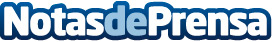 ¿Cuáles son los sectores más afectados por el Covid? según Cyclo abogadosYa han pasado más de tres meses de pandemia y confinamiento y empiezan a verse las consecuencias de esta emergencia sociosanitaria en EspañaDatos de contacto:Cyclo Abogados952 66 50 55Nota de prensa publicada en: https://www.notasdeprensa.es/cuales-son-los-sectores-mas-afectados-por-el Categorias: Nacional Derecho Sociedad Recursos humanos http://www.notasdeprensa.es